Concours de Pétanque 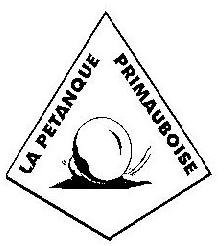 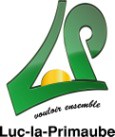             En trois parties       En doublettes forméesA La Primaube au Terrain de « La Vallée »Les Vendredis2-9-16-30 Juillet                          6-13-20-27 Août                         3-10-17 SeptembreNombreux lots en nature Inscriptions à partir de 20h30. 3€ par joueur.Début des parties : 21h précises. 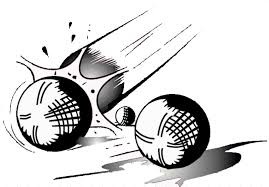 http://www.blogpetanque.com/laprimaube/